 Уважаемые коллеги!В рамках подготовки к годовому отчету за 2015 год просим вас подготовить и в срок до 25.12.2015г. представить в ГБУ РО «МИАЦ» предварительные годовые данные по следующим оперативным отчетным формам в системе «БАРС: Web-мониторинг здравоохранения»:Дорожная карта «ЦП-стат»«Стат-квартал»«Кадры-планирование»«Учреждение-штаты»«Укомплектованность штатов»«Мониторинг эффективности»А также:«Ожидаемые годовые показатели» (в формате Exel)Новый отчетный период и формы к заполнению будут открыты  с 15-00 21.12.2015 г. Руководителям учреждений взять под личный контроль своевременность и качество представления данных отчетных форм. Директор 									А.П.Бекетов       Боюшенко Е.Н.тел. 252-21-69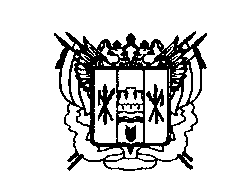 МИНИСТЕРСТВО   ЗДРАВООХРАНЕНИЯРОСТОВСКОЙ ОБЛАСТИГОСУДАРСТВЕННОЕ БЮДЖЕТНОЕУЧРЕЖДЕНИЕ  РОСТОВСКОЙ ОБЛАСТИ«МЕДИЦИНСКИЙ  ИНФОРМАЦИОННО-АНАЛИТИЧЕСКИЙ  ЦЕНТР»ИНН  6166052727ОГРН 1056163019846. Ростов-на-Дону, пр.Сельмаш, 14Тел./факс (8632) 252-21-69E-mail: miacrost@ maiсrost.ru«14.12.15 г. №421Руководителям управлений здравоохранением муниципальных образований, главным врачам ЦГБ, ЦРБ,Руководителям областных учреждений здравоохранения